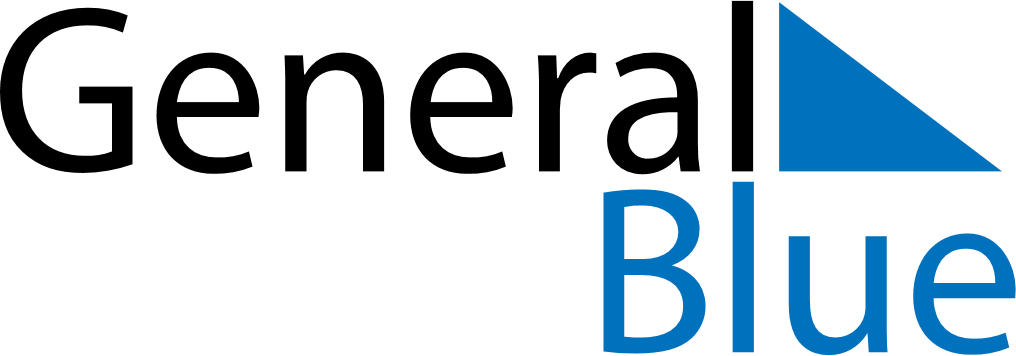 November 2019November 2019November 2019November 2019BelarusBelarusBelarusSundayMondayTuesdayWednesdayThursdayFridayFridaySaturday11234567889October Revolution Day101112131415151617181920212222232425262728292930